FSB CV - EU-format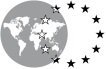 Instruktioner til udfyldelse af CV’et er markeret med gult: 0. DEPLOYMENT AND AVAILABILITY1. COMPETENCES2. PERSONAL DATA3. CONTACT DETAILS4. EDUCATION AND PROFESSIONAL TRAINING5. EMPLOYMENT RECORD (in reverse chronological order)Følg anvisningerne og anfør også gerne særlige projekter, du har været ansvarlig for eller deltaget i.Fremhæv gerne nøgleord som rådgivning, planlægning, koordinering, rapportering, implementering af, styring af, evaluering, monitorering, træning, kapacitetsopbygning og projektstyring.Inkluder også tematiske områder som fx sikkerhedssektor reform, klima og energi, ligestilling og menneskerettigheder, juridiske fagområder, god regeringsførelse, maritim sikkerhed, immigration, cybersikkerhed og lignende.  6. OTHER SKILLSC1, C2 = Proficient; B1, B2 = Independent User; A1, A2 = Basic User(*) Common European Framework of References for LanguagesC = Proficient User; B = Independent User; A = Basic User; N/A7. MOTIVATION AND ADDITIONAL INFORMATION8. FINAL QUESTIONS.
Lenght of deploymentAvailable for deployment within (years)Anfør hvornår du vil være til rådighed for udsendelse (Inden for hvor lang tid)Available for deployment within (years)Anfør hvornår du vil være til rådighed for udsendelse (Inden for hvor lang tid)Available for deployment within (years)Anfør hvornår du vil være til rådighed for udsendelse (Inden for hvor lang tid)Period for Mobilisation  (weeks)Anfør hvor hurtigt du vil kunne mobiliseres til hver udsendelseLenght of deployment0-1 year1-2 years 2-4 years0-3 months[ ][ ][ ]i.e. 2 uger1-2 years[ ][ ][ ]2-3 years[ ][ ][ ]Competences and specialtiesAnfør inden for hvilke områder du forventer at kunne søge en stilling - søg inspiration i vedlagte ”List of positions” (listen er ikke udtømmende)First nameLast nameBirth dateNationalitySexMale [ ] Female [ ]Country of residenceProvider/Non-provider[ ] Yes, [ ] NoAre you currently or have you been a Police Officer?[ ] Yes, [ ] NoRankAre you currently or have you been a Military Officer?[ ] Yes, [ ] NoRankRankAre you a Civilian expert?[ ] Yes, [ ] NoTitle or professionTitle or professionSecurity clearancePeriod of validity and levelDriving licence categoriesAre you currently working in a mission?[ ] Yes, [ ] NoIf yes, specify mission name:Have you previously worked for a mission?[ ] Yes, [ ] NoIf yes, specify mission name:Contact details Street: Street: Zip/Postal Code: Town/city: County/state/province: Country: Telephone: Mobile:E-mail address: University education or equivalent Bachelor- eller kandidatgrad eller anden længerevarende uddannelse. Tilsvarende politi- eller militæruddannelse, hvor der gerne må indikeres om uddannelsen er ækvivalent til en bachelor/mastergrad (da uddannelsen skal kunne vurderes af eksperter, der ikke kender det danske system). Anfør også kortere universitetskurser. Indsæt gerne flere rækker. University education or equivalent Bachelor- eller kandidatgrad eller anden længerevarende uddannelse. Tilsvarende politi- eller militæruddannelse, hvor der gerne må indikeres om uddannelsen er ækvivalent til en bachelor/mastergrad (da uddannelsen skal kunne vurderes af eksperter, der ikke kender det danske system). Anfør også kortere universitetskurser. Indsæt gerne flere rækker. University education or equivalent Bachelor- eller kandidatgrad eller anden længerevarende uddannelse. Tilsvarende politi- eller militæruddannelse, hvor der gerne må indikeres om uddannelsen er ækvivalent til en bachelor/mastergrad (da uddannelsen skal kunne vurderes af eksperter, der ikke kender det danske system). Anfør også kortere universitetskurser. Indsæt gerne flere rækker. Attended (dd/mm/yyyy)Attended (dd/mm/yyyy)Name institution / university, place and countryDegrees/qualifications obtained (Title of qualification awarded)Main course/field of studyFrom:To:Secondary education and/or formal vocational education/trainingSecondary education and/or formal vocational education/trainingSecondary education and/or formal vocational education/trainingAttended (dd/mm/yyyy)Attended (dd/mm/yyyy)Name institution / university, place and countryDegrees/qualifications obtained (Title of qualification awarded)Main course/field of studyFrom:To:Civilian crisis management courses Civilian crisis management courses Civilian crisis management courses Attended (dd/mm/yyyy)Attended (dd/mm/yyyy)Name institutionDegrees/qualifications obtained (Title of qualification awarded)Course titleFrom:To:Hostile Environment Awareness Training (HEAT)Hostile Environment Awareness Training (HEAT)Hostile Environment Awareness Training (HEAT)Attended (dd/mm/yyyy)Attended (dd/mm/yyyy)Name institution / ProviderCourse titleIncluding Conduct after Capture (CAC)  From:To:[ ] , Yes       [ ], NoCurrent/most recent positionCurrent/most recent positionCurrent/most recent positionCurrent position:[x] Yes, [ ] NoCurrent position:[x] Yes, [ ] NoOrganisationPlace and countryJob titleDate (dd/mm/yyyy)Date (dd/mm/yyyy)OrganisationPlace and countryJob titleFrom:To:Description of tasks and responsibilities (management level, supervisory level, number of personnel supervised):Description of tasks and responsibilities (management level, supervisory level, number of personnel supervised):Description of tasks and responsibilities (management level, supervisory level, number of personnel supervised):Description of tasks and responsibilities (management level, supervisory level, number of personnel supervised):Description of tasks and responsibilities (management level, supervisory level, number of personnel supervised):Supervisor’s name: E-mail: E-mail: Phone N°: Phone N°: Previous position ( 1 ) (only positions longer than 6 months)Previous position ( 1 ) (only positions longer than 6 months)Previous position ( 1 ) (only positions longer than 6 months)Previous position ( 1 ) (only positions longer than 6 months)Previous position ( 1 ) (only positions longer than 6 months)OrganisationPlace and countryJob titleDate (dd/mm/yyyy)Date (dd/mm/yyyy)OrganisationPlace and countryJob titleFrom:To:Supervisor’s name: E-mail: E-mail: Phone N°: Phone N°: Previous position ( 2 ) (only positions longer than 6 months)Previous position ( 2 ) (only positions longer than 6 months)Previous position ( 2 ) (only positions longer than 6 months)Previous position ( 2 ) (only positions longer than 6 months)Previous position ( 2 ) (only positions longer than 6 months)OrganisationPlace and countryJob titleDate (dd/mm/yyyy)Date (dd/mm/yyyy)OrganisationPlace and countryJob titleFrom:To:Description of tasks and responsibilities (management level, supervisory level, number of personnel supervised):Description of tasks and responsibilities (management level, supervisory level, number of personnel supervised):Description of tasks and responsibilities (management level, supervisory level, number of personnel supervised):Description of tasks and responsibilities (management level, supervisory level, number of personnel supervised):Description of tasks and responsibilities (management level, supervisory level, number of personnel supervised):Supervisor’s name: E-mail: E-mail: Phone N°: Phone N°: Previous position ( 3 ) (only positions longer than 6 months)Previous position ( 3 ) (only positions longer than 6 months)Previous position ( 3 ) (only positions longer than 6 months)Previous position ( 3 ) (only positions longer than 6 months)Previous position ( 3 ) (only positions longer than 6 months)OrganisationPlace and countryJob titleDate (dd/mm/yyyy)Date (dd/mm/yyyy)OrganisationPlace and countryJob titleFrom:To:Description of tasks and responsibilities (management level, supervisory level, number of personnel supervised):Description of tasks and responsibilities (management level, supervisory level, number of personnel supervised):Description of tasks and responsibilities (management level, supervisory level, number of personnel supervised):Description of tasks and responsibilities (management level, supervisory level, number of personnel supervised):Description of tasks and responsibilities (management level, supervisory level, number of personnel supervised):Supervisor’s name: E-mail: E-mail: Phone N°: Phone N°: Previous position ( 4 ) (only positions longer than 6 months)Previous position ( 4 ) (only positions longer than 6 months)Previous position ( 4 ) (only positions longer than 6 months)Previous position ( 4 ) (only positions longer than 6 months)Previous position ( 4 ) (only positions longer than 6 months)OrganisationPlace and countryJob titleDate (dd/mm/yyyy)Date (dd/mm/yyyy)OrganisationPlace and countryJob titleFrom:To:Description of tasks and responsibilities (management level, supervisory level, number of personnel supervised):Description of tasks and responsibilities (management level, supervisory level, number of personnel supervised):Description of tasks and responsibilities (management level, supervisory level, number of personnel supervised):Description of tasks and responsibilities (management level, supervisory level, number of personnel supervised):Description of tasks and responsibilities (management level, supervisory level, number of personnel supervised):Supervisor’s name: E-mail:E-mail:Phone N°:Phone N°:Previous position (5 ) (only positions longer than 6 months)Previous position (5 ) (only positions longer than 6 months)Previous position (5 ) (only positions longer than 6 months)Previous position (5 ) (only positions longer than 6 months)Previous position (5 ) (only positions longer than 6 months)OrganisationPlace and countryJob titleDate (dd/mm/yyyy)Date (dd/mm/yyyy)OrganisationPlace and countryJob titleFrom:To:Description of tasks and responsibilities (management level, supervisory level, number of personnel supervised):Description of tasks and responsibilities (management level, supervisory level, number of personnel supervised):Description of tasks and responsibilities (management level, supervisory level, number of personnel supervised):Description of tasks and responsibilities (management level, supervisory level, number of personnel supervised):Description of tasks and responsibilities (management level, supervisory level, number of personnel supervised):Supervisor’s name: E-mail:E-mail:Phone N°:Phone N°:Other previous positions and positions shorter than 6 months Anfør kun hvad der er relevant i international sammenhængOther previous positions and positions shorter than 6 months Anfør kun hvad der er relevant i international sammenhængOther previous positions and positions shorter than 6 months Anfør kun hvad der er relevant i international sammenhængOther previous positions and positions shorter than 6 months Anfør kun hvad der er relevant i international sammenhængOther previous positions and positions shorter than 6 months Anfør kun hvad der er relevant i international sammenhængOrganisationPlace and countryJob titleDate (dd/mm/yyyy)Date (dd/mm/yyyy)OrganisationPlace and countryJob titleFrom:To:Languages (European level*)Brug vedhæftede beskrivelse til at kategorisere dine sprogkundskaberLanguages (European level*)Brug vedhæftede beskrivelse til at kategorisere dine sprogkundskaberNative language: Native language: Native language: Other languagesSpeakWriteReadUnderstandComputer skillsComputer skillsComputer skillsComputer skillsComputer skillsComputer skillsWord processorWeb browsingPresentationsSpreadsheetsFinancial softwareProject managementAdd any other information that might be relevant, including any skills, knowledge and experience for which there was no space above.Da dette er et FSB- CV bedes du særligt beskrive hvorfor du er interesseret i at arbejde for FSB og herunder i en krisestyrings- mission, samt hvilke erfaringer og egenskaber du har opbygget som gør dig særlig kvalificeret. Please read and carefully answer all questionsPlease read and carefully answer all questionsPlease read and carefully answer all questionsPlease read and carefully answer all questionsDo you have any objections to our making enquires of your employers?Do you have any objections to our making enquires of your employers?Do you have any objections to our making enquires of your employers?[ ] Yes, [ ] NoDo you have any chronic health problems, disabilities or other medical conditions that would limit your physical activity?Do you have any chronic health problems, disabilities or other medical conditions that would limit your physical activity?Do you have any chronic health problems, disabilities or other medical conditions that would limit your physical activity?[ ] Yes, [ ] NoHave you ever been convicted or sentenced in any criminal proceedings (excluding minor traffic violations)?Have you ever been convicted or sentenced in any criminal proceedings (excluding minor traffic violations)?Have you ever been convicted or sentenced in any criminal proceedings (excluding minor traffic violations)?[ ] Yes, [ ] NoDetails must be provided if the last question is answered “Yes”Details must be provided if the last question is answered “Yes”Details must be provided if the last question is answered “Yes”Details must be provided if the last question is answered “Yes”I would like to be involved in facilitating any contact with my current employersI would like to be involved in facilitating any contact with my current employersI would like to be involved in facilitating any contact with my current employersI would like to be involved in facilitating any contact with my current employersBy submitting this FSB-CV, I certify that the statements made by me in answer to the foregoing questions are true, complete, and correct to the best of my knowledge and belief.By submitting this FSB-CV, I certify that the statements made by me in answer to the foregoing questions are true, complete, and correct to the best of my knowledge and belief.By submitting this FSB-CV, I certify that the statements made by me in answer to the foregoing questions are true, complete, and correct to the best of my knowledge and belief.I agree:[ ] Yes, [ ] NoPlaceDateSignature (typed full name is sufficient)Signature (typed full name is sufficient)